ΔΙΑΤΜΗΜΑΤΙΚΟ ΠΡΟΓΡΑΜΜΑ ΜΕΤΑΠΤΥΧΙΑΚΩΝ ΣΠΟΥΔΩΝ (Δ.Π.Μ.Σ.)«ΟΛΟΚΛΗΡΩΜΕΝΑ ΣΥΣΤΗΜΑΤΑ ΥΛΙΚΟΥ ΚΑΙ ΛΟΓΙΣΜΙΚΟΥ (ΟΣΥΛ)»ΠΡΟΣΚΛΗΣΗ ΕΚΔΗΛΩΣΗΣ ΕΝΔΙΑΦΕΡΟΝΤΟΣ ΓΙΑ ΜΕΤΑΠΤΥΧΙΑΚΕΣ ΣΠΟΥΔΕΣ ακαδ. έτους 2023-24Τα Τμήματα Μηχανικών Ηλεκτρονικών Υπολογιστών και Πληροφορικής και Ηλεκτρολόγων Μηχανικών και Τεχνολογίας Υπολογιστών της Πολυτεχνικής Σχολής του Πανεπιστημίου Πατρών, προσφέρουν Διατμηματικό Πρόγραμμα Μεταπτυχιακών Σπουδών στο αντικείμενο «Ολοκληρωμένα Συστήματα Υλικού και Λογισμικού» («Ο.Σ.Υ.Λ.»). Στα πλαίσια του προγράμματος αυτού αποφασίστηκε η προκήρυξη είκοσι πέντε (25) θέσεων μεταπτυχιακών φοιτητών για το ακαδημαϊκό έτος 2023-2024.Το Δ.Π.Μ.Σ. – «Ο.Σ.Υ.Λ.» απονέμει Δίπλωμα Μεταπτυχιακών Σπουδών (Δ.Μ.Σ.), διάρκειας τριών ακαδημαϊκών εξαμήνων με 90 ECTS.Η έναρξη των μαθημάτων θα λάβει χώρα τον Οκτώβριο του 2023.Το ΔΠΜΣ λειτουργεί χωρίς δίδακτρα.ΚΑΤΗΓΟΡΙΕΣ ΠΤΥΧΙΟΥΧΩΝΤο Δ.Π.Μ.Σ. – «Ο.Σ.Υ.Λ.» αφορά κυρίως ενσωματωμένα συστήματα, όπως Ηλεκτρονικά συστή- ματα βασισμένα σε mRs, DSPs, ASICs, ASIPs, συστήματα σε chip, επαναδιατασσόµενες αρχιτεκτονικές και το λογισμικό τους (λειτουργικά συστήματα πραγματικού χρόνου, εφαρμογές, τεχνολογία λογισμικού) για τις τηλεπικοινωνίες και τη βιομηχανία. Το Δ.Π.Μ.Σ. – «Ο.Σ.Υ.Λ.» εμβαθύνει στις σύγχρονες μεθόδους σχεδιασμού ενσωματωμένων συστημάτων, περιλαμβάνοντας θέματα ασφάλειας, χαμηλής κατανάλωσης, αξιοπιστίας και κάθε είδους βελτιστοποίησης με βιομηχανικό ενδιαφέρον. Καλλιεργείται η στενή συνεργασία με τη βιομηχανία.Στο Δ.Π.Μ.Σ. – «Ο.Σ.Υ.Λ.» γίνονται δεκτοί πτυχιούχοι των Τμημάτων: Μηχανικών Ηλεκτρονικών Υπολογιστών και Πληροφορικής, Ηλεκτρολόγων Μηχανικών και Τεχνολογίας Υπολογιστών, Ηλεκτρολόγων / Ηλεκτρονικών Μηχανικών και Μηχανικών Υπολογιστών, Πληροφορικής, Φυσικής, Μαθηματικών και Πληροφορικής Πανεπιστημίων της ημεδαπής και ομοταγών αναγνωρισμένων ιδρυμάτων της αλλοδαπής, πτυχιούχοι Ανωτάτων Στρατιωτικών Σχολών, καθώς και πτυχιούχοι Τμημάτων των Τ.Ε.Ι. συναφούς γνωστικού αντικειμένου.Αίτηση μπορούν να υποβάλλουν και τελειόφοιτοι των ανωτέρω τμημάτων, υπό την προϋπόθεση ότι θα έχουν προσκομίσει Βεβαίωση Περάτωσης των Σπουδών τους το αργότερο μέχρι 31 Οκτωβρίου του τρέχοντος έτους. Σε κάθε περίπτωση, οι επιλεγέντες θα πρέπει να προσκομίσουν όλα τα απαραίτητα δικαιολογητικά μέχρι τη λήξη των εγγραφών, με την προθεσμία να διαφοροποιείται για τη  Βεβαίωση Περάτωσης Σπουδών, όπως περιγράφεται ανωτέρω.ΔΙΑΔΙΚΑΣΙΑ ΥΠΟΒΟΛΗΣ / ΕΠΙΛΟΓΗΣ ΚΑΙ ΠΡΟΘΕΣΜΙΕΣΗ υποβολή αιτήσεων στο ΔΠΜΣ ΟΣΥΛ για το ακαδημαϊκό έτος 2023/24  ξεκινάει στις 14 Ιουνίου 2023 και ολοκληρώνεται στις 13 Σεπτεμβρίου 2023. Το σύστημα υποβολής θα είναι ανοικτό για όλο αυτό το διάστημα. Η αξιολόγηση όμως θα γίνει σε δύο φάσεις:1η Φάση:	Θα αξιολογηθούν όσες αιτήσεις έχουν υποβληθεί έως 18 Ιουλίου 2023.2η Φάση:	Θα αξιολογηθούν όσες αιτήσεις έχουν υποβληθεί στο επόμενο διάστημα έως                        και 13 Σεπτεμβρίου 2023.Διευκρινίσεις για τη διαδικασία των 2 φάσεων:1η ΦΑΣΗ: Οι αιτήσεις υποψηφιότητας που θα υποβληθούν ηλεκτρονικά με όλα τα απαιτούμενα δικαιολογητικά μέχρι και 18-7-2023, θα αξιολογηθούν από την αρμόδια επιτροπή εντός του Ιουλίου. Για όσες υποψηφιότητες κριθεί απαραίτητο να υπάρξει συνέντευξη, αυτή θα πραγματοποιηθεί εντός του Ιουλίου και στη συνέχεια θα ανακοινωθεί ο πρώτος κατάλογος των επιλεγέντων Εισακτέων. Ο αριθμός των Εισακτέων της 1ης Φάσης δεν μπορεί να είναι μεγαλύτερος του 50% του συνολικού επιτρεπτού αριθμού εισακτέων. Κατά την αξιολόγηση της 1ης Φάσης κάποιοι υποψήφιοι μπορεί να κριθούν ως Επιλαχόντες. Οι αιτήσεις των Επιλαχόντων θα επανεξεταστούν τον Σεπτέμβριο.2η ΦΑΣΗ: Οι αιτήσεις υποψηφιότητας που θα υποβληθούν ηλεκτρονικά με όλα τα απαιτούμενα δικαιολογητικά από 19-7-2023 μέχρι και 13-9-2023, θα αξιολογηθούν από την αρμόδια επιτροπή εντός του Σεπτεμβρίου. Για όσες υποψηφιότητες κριθεί απαραίτητο να υπάρξει συνέντευξη, αυτή θα πραγματοποιηθεί έως το τέλος Σεπτεμβρίου και στη συνέχεια θα ανακοινωθεί ο δεύτερος και τελευταίος κατάλογος των Εισακτέων.Αίτηση υποψηφιότητας μπορεί να υποβληθεί μόνο μία φορά κατά το διάστημα υποβολής. Αν κάποιος που έχει αξιολογηθεί στην 1η Φάση και δεν έχει γίνει δεκτός θεωρεί ότι έχει σημαντικά πρόσθετα στοιχεία να προσκομίσει, τότε μπορεί να τα αποστείλει ηλεκτρονικά στη διεύθυνση: secretary.postgraduate@ceid.upatras.gr . Στο ΘΕΜΑ του μηνύματος θα πρέπει να περιλαμβάνεται η λέξη ΟΣΥΛ.Οι ημερομηνίες των συνεντεύξεων θα ανακοινωθούν στον ιστότοπο του Τμήματος Μηχανικών Η/Υ και Πληροφορικής (https://www.ceid.upatras.gr/el/announcements) και στον ιστότοπο του ΔΠΜΣ ΟΣΥΛ, https://hsis.upatras.gr/Tα αποτελέσματα των αξιολογήσεων θα ανακοινωθούν στους παραπάνω ιστοτόπους.Η επιλογή γίνεται κυρίως με συνεκτίμηση των εξής κριτηρίων: το γενικό βαθμό του πτυχίου/διπλώματος, τη βαθμολογία στα προπτυχιακά μαθήματα που είναι σχετικά με το γνωστικό αντικείμενο του ΔΠΜΣ, την επίδοση σε διπλωματική εργασία, όπου αυτή προβλέπεται στο προπτυχιακό επίπεδο και την τυχούσα ερευνητική ή επαγγελματική δραστηριότητα του υποψηφίου, τις συστατικές επιστολές και τη συνέντευξη του υποψηφίου.ΔΙΚΑΙΟΛΟΓΗΤΙΚΑΟι ενδιαφερόμενοι καλούνται να υποβάλουν όλα τα απαραίτητα δικαιολογητικά στη δικτυακή διεύθυνση https://matrix.upatras.gr/sap/bc/webdynpro/sap/zups_pg_adm .Τα δικαιολογητικά πρέπει να υποβληθούν εντός προθεσμίας, δηλαδή έως 18/7/2023 για όποιον επιθυμεί να αξιολογηθεί στη 1η Φάση ή έως 13/9/2023 για όποιον επιθυμεί να αξιολογηθεί στη                            2η Φάση.Οι αιτήσεις που δεν είναι πλήρεις ή είναι εκπρόθεσμες δεν θα εξετάζονται και θα απορρίπτονται.Μπορούν να υποβάλλουν αιτήσεις και όσοι θα ολοκληρώσουν τις σπουδές τους στην εξεταστική  του Σεπτεμβρίου 2023. Τα δικαιολογητικά περιλαμβάνουν:Αίτηση εκδήλωσης ενδιαφέροντος. Κατά τη διαδικασία ηλεκτρονικής υποβολής θα βρείτε το έντυπο της αίτησης στην ηλεκτρονική σελίδα:https://hsis.upatras.gr/?page_id=375Αντίγραφα διπλωμάτων/πτυχίων ή πιστοποιητικά σπουδών (για τους διπλωματούχους/πτυχιούχους).Πιστοποιητικά αναλυτικής βαθμολογίας.Βιογραφικό σημείωμα, το οποίο θα περιλαμβάνει οπωσδήποτε στοιχεία για τις σπουδές, την ερευνητική ή και επαγγελματική δραστηριότητα.Αντίγραφα επιστημονικών δημοσιεύσεων (εφόσον υπάρχουν).Επάρκεια Αγγλικής Γλώσσας, που τεκμηριώνεται με σχετικά επικυρωμένα πιστοποιητικά.Δύο (2) συστατικές επιστολές.Φωτοτυπία ταυτότητας.Μία (1) πρόσφατη φωτογραφία ταυτότητας σε μορφότυπο .jpg ή .pngΤο αρμόδιο όργανο του  Δ.Π.Μ.Σ. ως προς τα πτυχία/διπλώματα της αλλοδαπής ακολουθεί την κάτωθι διαδικασία όπως αναφέρεται συνδυαστικά στα άρθρα 298, 304 και 307 του Ν. 4957/2022, όπως τροποποιήθηκε και ισχύει. Επιπλέον:εφόσον ο τίτλος σπουδών συμπεριλαμβάνεται στον «Κατάλογο των αλλοδαπών ιδρυμάτων που απονέμουν τίτλους σπουδών που οργανώνονται μέσω συμφωνίας δικαιόχρησης με ιδιωτικούς φορείς στην Ελλάδα» του άρθρου 307 του Ν. 4957/2022, επιπροσθέτως των λοιπών δικαιολογητικών που καθορίζει, οφείλει να ζητήσει Βεβαίωση Τόπου Σπουδών, η οποία εκδίδεται και αποστέλλεται από το πανεπιστήμιο της αλλοδαπής για την εγγραφή για εισαγωγή στο μεταπτυχιακό πρόγραμμα σπουδών. Αν ως τόπος σπουδών ή μέρος αυτών βεβαιώνεται η ελληνική επικράτεια, ο τίτλος σπουδών δεν αναγνωρίζεται, εκτός αν το μέρος σπουδών που έγιναν στην ελληνική επικράτεια βρίσκεται σε δημόσιο Α.Ε.Ι.Αν ίδρυμα ή τίτλος σπουδών δεν έχει καταχωρηθεί από τον Δ.Ο.Α.Τ.Α.Π. στα μητρώα της παρ. 1 του άρθρου 304 του Ν. 4957/2022,  το Δ.Σ. του Δ.Ο.Α.Τ.Α.Π. εξετάζει, αυτεπαγγέλτως ή κατόπιν αιτήματος των φορέων της παρ. 4 του άρθρου 304 του Ν. 4957/2022, αν πληρούνται οι προϋποθέσεις του παρόντος Κεφαλαίου και με απόφασή του τα εντάσσει στα μητρώα.Οι συστατικές	επιστολές μπορούν να αποστέλλονται ηλεκτρονικά στη διεύθυνση: secretary.postgraduate@ceid.upatras.gr . Στο ΘΕΜΑ του ηλεκτρονικού μηνύματος θα πρέπει να περιλαμβάνεται η λέξη ΟΣΥΛ.Πληροφορίες:Σχετικές πληροφορίες παρέχονται:α) από τη Γραμματεία του Τμήματος Μηχανικών Ηλεκτρονικών Υπολογιστών και Πληροφορικής, του Πανεπιστημίου Πατρών,	Τηλ.: +30 2610 996940, +30 2610 996945	e-mail: secretary.postgraduate@ceid.upatras.gr	Διαδικτυακός τόπος: https://www.ceid.upatras.gr/β) από το διαδικτυακό τόπο του ΔΠΜΣ ΟΣΥΛ https://hsis.upatras.gr/ .γ) από το Διευθυντή του ΔΠΜΣ ΟΣΥΛ, Νικόλαο Σκλάβο, Αναπληρωτή Καθηγητή του Πανεπιστημίου Πατρών, Τμήμα Μηχανικών Η/Υ και Πληροφορικής.	Τηλ.: +30 2610 996 983	e-mail: nsklavos ΑΤ upatras DOT grΟ Διευθυντής του ΔΠΜΣ ΟΣΥΛΝικόλαος Γ. Σκλάβος,Αναπληρωτής Καθηγητής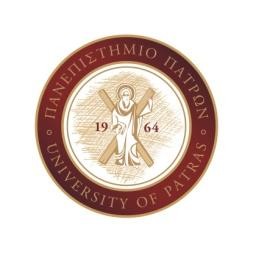 ΠΑΝΕΠΙΣΤΗΜΙΟ ΠΑΤΡΩΝ ΠΟΛΥΤΕΧΝΙΚΗ ΣΧΟΛΗΤμήμα Μηχανικών Ηλεκτρονικών Υπολογιστών και Πληροφορικής Τμήμα Ηλεκτρολόγων Μηχανικών και Τεχνολογίας Υπολογιστών